   Growing Together Northampton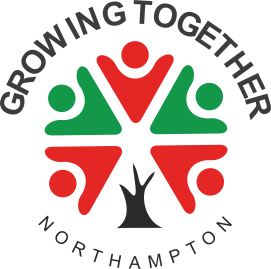 Blackthorn Good Neighbours Nursery	                                                                                 Blackthorn Bridge CourtNorthamptonNN3 8QHEmail: kathryn@growingtogether.org.ukTel: 01604 411166December 2021Finance AdministratorDear applicantThank you for your interest in the above  position.Attached you will find:Job description and personal specification Equal opportunities monitoring formGDPR privacy statementApplication formCould you please complete the application form and equal opportunities form and email them back to me at kathryn@growingtogether.org.ukThe closing date for applications is Wednesday 5 January 2022. Should you have any further questions please do not hesitate to contact me on the details above.Kind regardsKathryn whiteChief Executive